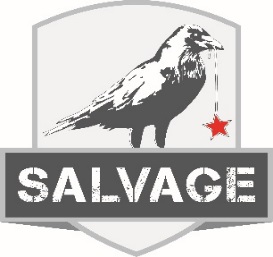 $20.00 per guest. Excludes tax & gratuity. Includes Non- Alcoholic Beverage of ChoiceEntreesSalvage CobbSmoked Turkey / Bacon / Avocado / Egg / Tomato / Swiss Cheese / Bleu Cheese Crumbles / Creamy Ranch DressingPrime Rib French DipThinly Sliced Prime Rib / Melted Provolone Cheese / Toasted French Roll / Au Jus / Steak FriesChicken Bruschetta SandwichMarinated Grilled Chicken Breast / Melted Provolone Cheese /Tomato Bruschetta Topping / Steak FriesGrilled Beef FajitasGrilled Beef / Bell Peppers / Onions / Sour Cream / Guacamole / Tomato / Cheese / Flour Tortillas / Refried Beans / Spanish Rice Chicken Cordon BleuBreaded Chicken Breast / Swiss Cheese / SweetVirginia Ham / Mashed Potatoes / Seasonal VegetablesDessertBread Pudding